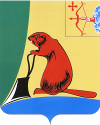 ТУЖИНСКАЯ РАЙОННАЯ ДУМАКИРОВСКОЙ ОБЛАСТИРЕШЕНИЕ21.03.2014          										№ 39/281пгт ТужаО внесении измененийв решение Тужинской районной Думы от 09.12.2013 № 35/251 «О бюджете Тужинского муниципального района на 2014 год и плановый период 2015 и 2016 годовВ соответствии со статьей 14 Положения о бюджетном процессе муниципального образовании Тужинский муниципальный район, утвержденного решением районной Думы от 12.12.2008 № 36/288 районная Дума РЕШИЛА: 1. Внести в решение Тужинской районной Думы от 09.12.2013 № 35/251 «О бюджете Тужинского муниципального района на 2014 год и плановый период 2015 и 2016 годов» (далее – Решение) следующие изменения:1.1. Пункт 1 изложить в следующей редакции:«1. Утвердить основные характеристики бюджета муниципального района на 2014 год: общий объем доходов бюджета муниципального района в сумме 137 182,8 тыс. рублей;общий объем расходов бюджета муниципального района в сумме 137 953,3 тыс. рублей;дефицит бюджета муниципального района в сумме 770,5 тыс. рублей.2. Утвердить основные характеристики бюджета муниципального района на 2015 год и на 2016 год:общий объем доходов бюджета муниципального района на 2015 год в сумме 136 857,1 тыс.рублей и на 2016 год в сумме 139 968,9 тыс.рублей;общий объем расходов бюджета муниципального района на 2015 год в сумме 137 503,9 тыс.рублей и на 2016 год в сумме 140 768,8 тыс.рублей;дефицит бюджета муниципального района на 2015 год в сумме 646,8 тыс.рублей и на 2016 год в сумме 799,9 тыс.рублей». 1.2. Приложение № 2 «Нормативы распределения  доходов между бюджетами бюджетной системы Тужинского муниципального района на 2014 год и на плановый период 2015 и 2016 годов» к Решению изложить в новой редакции. Прилагается.1.3. Приложение № 3 «Перечень главных администраторов доходов бюджета муниципального образования Тужинский муниципальный  район Кировской области и закрепляемые за ними виды доходов бюджета муниципального образования Тужинский муниципальный район Кировской области» к Решению изложить в новой редакции. Прилагается.1.4. Из приложения №4 строку «912 01 03 00 00 05 Бюджетные кредиты от других бюджетов бюджетной системы Российской Федерации, полученные муниципальным районом в валюте Российской Федерации» исключить.1.5.  Из приложения №5 строку «01 03 00 00 05 0000 Бюджетные кредиты от других бюджетов бюджетной системы Российской Федерации, полученные бюджетом муниципального района в валюте Российской Федерации» исключить.1.6. Приложение №6 «Прогнозируемые объемы поступления доходов бюджета муниципального района по налоговым и неналоговым доходам по статьям, по безвозмездным поступлениям по подстатьям классификации доходов бюджетов на 2014 год» к Решению изложить в новой редакции. Прилагается.1.7. Приложение №7 «Прогнозируемые объемы поступления доходов бюджета муниципального района на 2015 и на 2016 годы по налоговым и неналоговым доходам по статьям, по безвозмездным поступлениям по подстатьям классификации доходов бюджетов» к Решению изложить в новой редакции. Прилагается.1.8. Приложение №8 «Распределение  бюджетных ассигнований по разделам и подразделам классификации расходов бюджетов на  2014 год» к Решению изложить в новой редакции. Прилагается.1.9. Приложение №9 «Распределение  бюджетных ассигнований по разделам и подразделам классификации расходов бюджетов на 2015 год и на 2016 год» к Решению изложить в новой редакции. Прилагается.1.11. Приложение №10 «Распределение бюджетных ассигнований по целевым статьям (муниципальным программам Тужинского района и не программным направлениям деятельности), группам видов расходов классификации расходов бюджетов на 2014 год» к Решению изложить в новой редакции. Прилагается.1.12. Приложение №11 «Распределение бюджетных ассигнований по целевым статьям (муниципальным программам Тужинского района и не программным направлениям деятельности), группам видов расходов классификации расходов бюджетов на 2015 - 2016 годы» к Решению изложить в новой редакции. Прилагается.1.13. Приложение №12 «Ведомственная структура расходов бюджета муниципального района на 2014 год» к Решению изложить в новой редакции. Прилагается.1.14. Приложение №13 «Ведомственная структура расходов бюджета муниципального района на 2015 год и на 2016 год» к Решению изложить в новой редакции. Прилагается.  1.15. Приложение №14 «Источники финансирования дефицита бюджета муниципального района на 2014 год» к Решению изложить в новой редакции. Прилагается. 1.16. Приложение №15 «Источники финансирования дефицита бюджета муниципального района на 2015 год и на 2016 год» к Решению изложить в новой редакции. Прилагается. 1.17. Пункт 13 изложить в следующей редакции:«Утвердить в пределах общего объема расходов бюджета муниципального района, установленного пунктом 1 настоящего Решения, объем бюджетных ассигнований на исполнение публичных нормативных обязательств, подлежащих исполнению за счет средств бюджета муниципального района на 2014 году в сумме 2 937 тыс. рублей;на 2015 год в сумме 3 299 тыс.рублей и на 2016 год в сумме 3 454 тыс.рублей».Приложение №16 «Перечень публичных нормативных обязательств, подлежащих исполнению за счет средств бюджета муниципального района, на 2014 год» к Решению изложить в новой редакции. Прилагается. Приложение №17 «Перечень публичных нормативных обязательств, подлежащих исполнению за счет средств бюджета муниципального района, на 2015 год и на 2016 год» к Решению изложить в новой редакции. Прилагается.1.18. Пункт 19.4. к Решению изложить в следующей редакции:«Субсидии местным бюджетам на повышение уровня подготовки лиц, замещающих муниципальные должности, и муниципальных служащих по основным вопросам деятельности органов местного самоуправления в сумме 13,5 тыс. рублей.».Приложение №26 «Распределение субсидий местным бюджетам на повышение уровня подготовки лиц, замещающих муниципальные должности, и муниципальных служащих по основным вопросам деятельности органов местного самоуправления на 2014 год» к Решению изложить в новой редакции. Прилагается. 1.19. Дополнить пункт 19 Решения подпунктом 19.5. следующего содержания:«19.5. Субсидии местным  бюджетам на софинансирование инвестиционных программ и проектов развития общественной инфраструктуры муниципальных образований в Кировской области в 2014 году в сумме 57,2 тыс.рублей.Установить, что распределение субсидий местным бюджетам на софинансирование инвестиционных программ и проектов развития общественной инфраструктуры муниципальных образований в Кировской области в 2014 году осуществляется в соответствии с постановлением Правительства Кировской области от 03.03.2014 № 251/136 «О распределении субсидий местным бюджетам из областного бюджета на софинансирование инвестиционных программ и проектов развития общественной инфраструктуры муниципальных образований в Кировской области в 2014 году».Утвердить распределение субсидий местным  бюджетам на софинансирование инвестиционных программ и проектов развития общественной инфраструктуры муниципальных образований в Кировской области в 2014 году согласно приложению №29 к Решению.»1.20. Пункт 21 к решению изложить в следующей редакции:«Установить верхний предел муниципального внутреннего долга Тужинского муниципального района:на 1 января 2015 года в сумме 12 000 тыс. рублей, в том числе верхний предел долга по муниципальным гарантиям Тужинского муниципального района равный нулю;на 1 января 2016 года в сумме 12 566,8 тыс.рублей, в том числе верхний предел долга по муниципальным гарантиям Тужинского муниципального района равный нулю и на 1 января 2017 года в сумме 13 266,7 тыс.рублей, в том числе верхний предел долга по муниципальным гарантиям Тужинского муниципального района равный нулю.».1.21. Приложение №27 «Программа муниципальных внутренних заимствований Тужинского  района на 2014 год» к Решению изложить в новой редакции.1.22. Приложение №28 «Программа муниципальных внутренних заимствований Тужинского района на 2015 год и на 2016 год» к Решению изложить в новой редакции.   1.23. Пункт 28 изложить в следующей редакции:«28. В целях реализации отдельных государственных полномочий области по поддержке сельскохозяйственного производства, за исключением реализации мероприятий, предусмотренных федеральными целевыми программами, в 2014-2016 годах из бюджета муниципального района предоставляются субсидии на возмещение части затрат в связи с производством (реализацией) товаров, выполнением работ, оказанием услуг: - организациям, индивидуальным предпринимателям, соответствующим требованиям части 1 статьи 3 Федерального закона от 29 декабря 2006 года № 264-ФЗ «О развитии сельского хозяйства»;- гражданам, ведущим личное подсобное хозяйство, в соответствии с Федеральным законом от 7 июля 2003 года № 112-ФЗ «О личном подсобном хозяйстве»;- сельскохозяйственным потребительским кооперативам, созданным в соответствии с Федеральным законом от 8 декабря 1995 года № 193-ФЗ «О сельскохозяйственной кооперации»;- крестьянским (фермерским) хозяйствам, соответствующим требованиям Федерального закона от 11 июня 2003 года № 74-ФЗ «О крестьянском (фермерском) хозяйстве»;- организациям пищевой и перерабатывающей промышленности;- организациям, основной вид деятельности которых относится  согласно Общероссийскому классификатору видов экономической деятельности к сельскому хозяйству, предоставлению услуг в этой области и (или) производству пищевых продуктов, включая напитки;- организациям потребительской кооперации.Субсидии предоставляются в случаях, если получателями субсидий являются юридические лица, индивидуальные предприниматели, а также физические лица – производители товаров, работ, услуг.Предоставление субсидий осуществляется Управлением сельского хозяйства администрации Тужинского муниципального района в соответствии с порядком, установленным Правительством Кировской области, а также составом документов, установленных Правительством Кировской области и Департаментом сельского хозяйства и продовольствия Кировской области».2. Настоящее Решение вступает в силу со дня его официального обнародования. Глава Тужинского района		Л.А. ТрушковаПриложение к решению районной Думы от  21.03.2014 №39/281Нормативыраспределения доходов между бюджетами поселенийТужинского района на 2014 год и плановый период 2015-2016 годов(в ред. от 21.03.2014 № 39/281)                                                                                                                   (в процентах)Наименование доходаБюджет сельского поселения (%)12ДОХОДЫ ОТ ОКАЗАНИЯ ПЛАТНЫХ УСЛУГ (РАБОТ) И КОМПЕНСАЦИИ ЗАТРАТ ГОСУДАРСТВАПлата за  оказание услуг по присоединению объектов дорожного сервиса к автомобильным дорогам общего пользования местного значения, зачисляемая в бюджеты поселений100Прочие доходы от оказания платных услуг (работ) получателями средств бюджетов поселений100Прочие доходы от компенсации затрат  бюджетов поселений100Доходы, поступающие в порядке возмещения расходов, понесенных в связи с эксплуатацией имущества поселений100ДОХОДЫ ОТ ПРОДАЖИ МАТЕРИАЛЬНЫХ И НЕМАТЕРИАЛЬНЫХ АКТИВОВСредства от распоряжения и реализации конфискованного и иного имущества, обращенного в доходы поселений100ДОХОДЫ ОТ АДМИНИСТРАТИВНЫХ ПЛАТЕЖЕЙ И СБОРОВПлатежи, взимаемые органами местного самоуправления (организациями) поселений за выполнение определенных функций100ДОХОДЫ ОТ ШТРАФОВ, САНКЦИЙ, ВОЗМЕЩЕНИЙ УЩЕРБАПоступления сумм, взыскиваемых с лиц, виновных в совершении преступлений, и в возмещение ущерба имуществу, зачисляемые в бюджеты поселений100Доходы от возмещения ущерба при возникновении страховых случаев, когда выгодоприобретателями выступают получатели средств бюджетов поселений100Денежные взыскания, налагаемые в возмещение ущерба, причиненного в результате незаконного или нецелевого использования бюджетных средств (в части бюджетов поселений)100Поступления  сумм в возмещение вреда, причиняемого автомобильным дорогам местного значения     транспортными средствами, осуществляющими перевозки тяжеловесных и  (или) крупногабаритных грузов, зачисляемые в бюджеты  поселений100Поступления сумм в возмещение убытков муниципальных заказчиков, взысканных  в установленном порядке в связи с нарушением исполнителем (подрядчиком) условий муниципальных контрактов  или иных договоров, финансируемых за счет средств муниципальных дорожных фондов поселений, либо в связи с уклонением от заключения таких контрактов или иных договоров100Поступления денежных средств,, внесенных  участниками конкурса или аукциона, проводимых в целях заключения муниципальных контрактов, финансируемых за счет средств муниципальных дорожных фондов поселений, в качестве обеспечения заявки на участие в таком конкурсе или аукционе в случае уклонения участника конкурса или аукциона от заключения такого контракта и в иных случаях, установленных законодательством Российской Федерации100Возмещение потерь сельскохозяйственного производства, связанных с изъятием сельскохозяйственных угодий, расположенных на территориях поселений (по обязательствам, возникшим до 1 января 2008 года)100Прочие поступления сумм в возмещение вреда, причиненного поселению100В ЧАСТИ ПРОЧИХ НЕНАЛОГОВЫХ ДОХОДОВНевыясненные поступления, зачисляемые в бюджеты поселений100Прочие неналоговые доходы бюджетов поселений100Целевые отчисления от лотерей поселений100Средства самообложения граждан, зачисляемые в бюджеты поселений100